Partnership Meeting 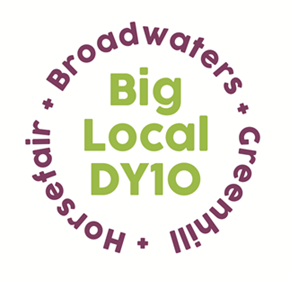 Notes20th October 2021,  7:00 – 8:30pmPresent:, Mattie, Helen, Adrian, Jayne, Brenda, Vander, Robert, StaceyApologies: Dawn, SarahNotes from the last meeting: Notes were read and their acceptance proposed by Mattie and seconded by Vander, agreed by all. Conflicts of interest: None. LTO- St George’s finance update: The current financial statement was circulated and explained by Robert. We have been approved to receive our next tranche of money shortly, nearly £27,000. Local Trust have asked if we will need more, and we decided Robert should reply and request more.   Stacey Dalton Employment Coach – Stacey was introduced and welcomed into the Big Local DY10 HBG family. She answered questions from the Partners, who were concerned regarding the issue of lone working in Sladen View. To be addressed by Brenda, Belinda and Stacey.  Universal Basic Income – Jayne had emailed contacts at Community House/BBO who had attended the UBI workshop on zoom, asking if any of them would be willing to take on lead role in this. Jane Clarke has declined and we have yet to hear back from anyone else. Helen said the UBI project was looking to conduct some further research and in the absence of us having a link person, she was trying to attend the meetings on our behalf.  Christmas Packs – Dawn had sent apologies for the meeting, but hoped to be back to work next week. Brenda and Jayne will meet with Dawn to progress this project. Brenda to call the schools to see how many packs would be needed. Vander requested 10 packs for her contacts.   Sladen View Jayne has bought the fogger agreed at the last meeting and instructed the Steward how, and when to use. Helen said Local Trust were compiling a register of assets but as we only lease Sladen View and Home Start are the actual lease holders with Community Housing, she will find out off Local Trust what information they need from us. Grant Application – Stiklins. This was discussed but the Partners felt they needed more information about a) how the project would be evaluated, b) beyond just counting attendees, what were the real outcomes and c) who benefitted and how did they do so. Jayne to email Stiklins and get further information to circulate to the partners before a decision is made.  Partnership Review: Helen circulated the new-style forms for the Partnership review. These would form the basis of the review at the Away Day. It was suggested that we could all complete the first page in advance of the Away day to save timeMattie Leadership update – Mattie is learning more about leadership styles, new ways of working, community leadership and being the ‘voice’ of the community. They has also learned the importance of self-care and as a result is putting 2 days a week aside for this. The sessions are sparking ideas such as a tee-shirt prompted Mattie to suggest a clothing swap. The growth in Mattie since being part of the Leadership Academy is apparent to all the partners. A.O.B  Recruitment: Brenda reiterated that Jayne was only helping out temporarily and would leave on 31st March 2022, so we need to start recruiting. She also requested a spend of around £500 to buy one new lap top and enable Jayne to have this and pass on the old ‘Bethany’ lap top to Stacey to be used with her job-seekers. Vander proposed the spend and Adrian seconded. All approved On Stacey’s behalf Brenda also requested a £100 book allowance so Stacey could build a library of relevant books – she would buy primarily from charity shops. Also needed so Stacey can comply with GDPR regulations is a secure locking file cabinet. These spends were proposed by Vander and seconded by Mattie, all agreed.It was recognised by Partners that we lacked a social media presence since Beth left. Brenda was to meet with a potential person to fill this gap at 5 hours a week at £15 per hour on a week by week basis. This was proposed by Mattie and seconded by Vander, all agreed.  Community Grants: Mattie and Brenda were to work with Local Trust on this project. Partnership meetings: Helen asked if we could do November meeting as a hybrid meeting – Partners agreed. 